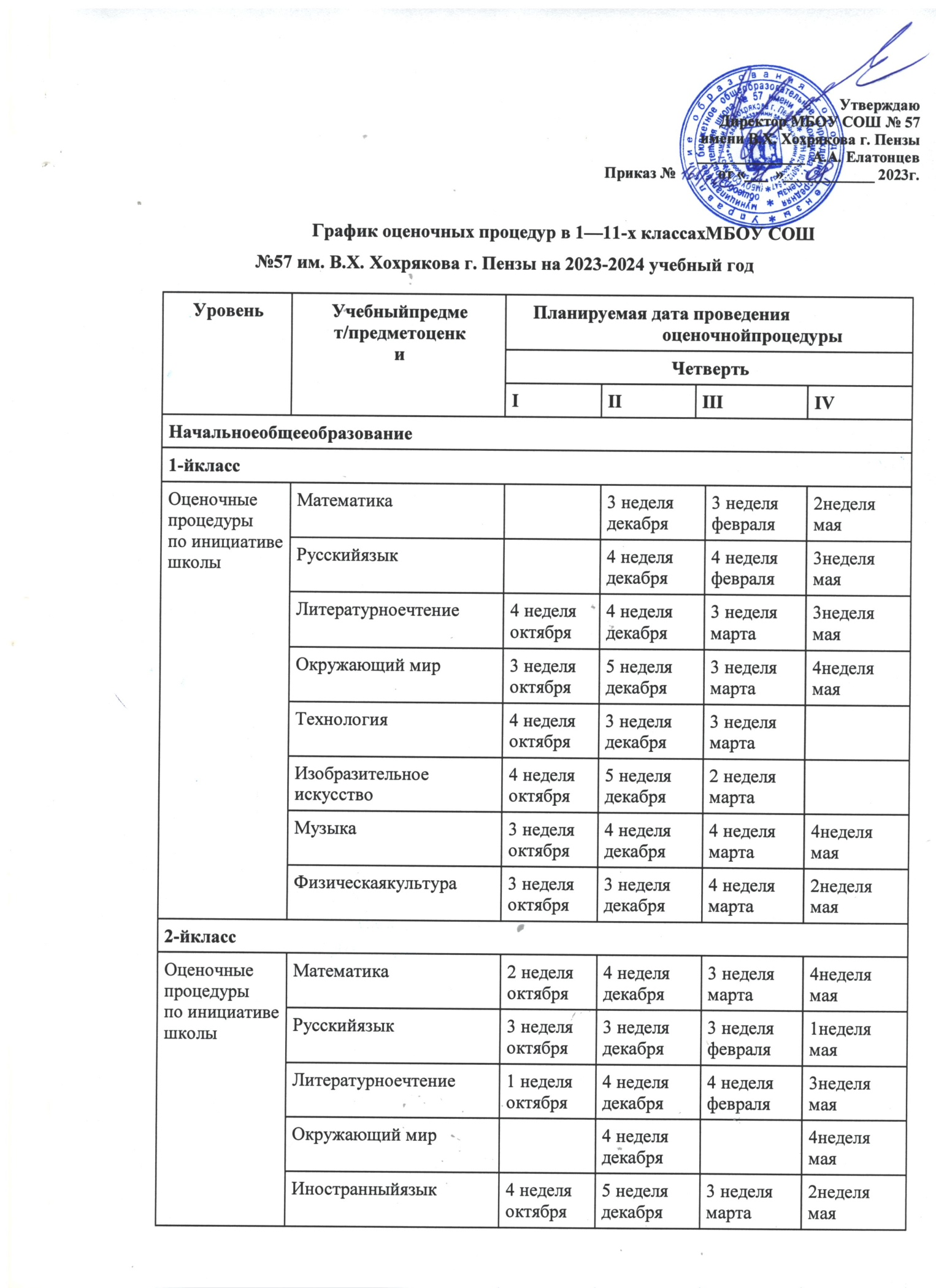 Технология3 неделя октября3 неделя декабря4 неделя марта2неделямаяИзобразительноеискусство3 неделя декабря3 неделя марта3неделямаяМузыка4 неделя октября5 неделя декабря4 неделя марта3неделямаяФизическаякультура3 неделя октября3 неделя декабря2 неделя марта2неделямая3-йкласс3-йкласс3-йкласс3-йкласс3-йкласс3-йклассОценочныепроцедурыпо инициативе школыРусскийязык4 неделя октября3 неделя декабря4 неделя февраля4неделямаяОценочныепроцедурыпо инициативе школыЛитературноечтение4 неделя декабря4неделямаяОценочныепроцедурыпо инициативе школыМатематика2 неделя октября3 неделя декабря4 неделя февраля3неделямаяОценочныепроцедурыпо инициативе школыОкружающий мир3 неделя октября4 неделя декабря3 неделя марта4неделямаяОценочныепроцедурыпо инициативе школыИностранныйязык4 неделя октября4 неделя декабря4 неделя марта4неделямаяОценочныепроцедурыпо инициативе школыТехнология3 неделя октября1 неделя декабря4 неделя марта2неделямаяОценочныепроцедурыпо инициативе школыИзобразительноеискусство3 неделя октября2 неделя декабря3 неделя марта2неделямаяОценочныепроцедурыпо инициативе школыМузыка2 неделя октября2 неделя декабря4 неделя марта5неделямаяОценочныепроцедурыпо инициативе школыФизическаякультура2 неделя октября3 неделя декабря2 неделя марта5неделямая4-йкласс4-йкласс4-йкласс4-йкласс4-йкласс4-йклассФедеральныеоценочныепроцедуры —ВПРРусскийязык5 неделя мартаФедеральныеоценочныепроцедуры —ВПРМатематика5 неделя мартаФедеральныеоценочныепроцедуры —ВПРОкружающий мир1неделяапреляОценочныепроцедурыпо инициативе школыРусскийязык1 неделя октября3 неделя декабря3 неделя февраля5неделямаяОценочныепроцедурыпо инициативе школыЛитературноечтение1 неделя октября4 неделя декабря3 неделя марта5неделямаяМатематика2 неделя октября5 неделя декабря5 неделя февраля4неделямаяОкружающий мир3 неделя октября2 неделя декабря2 неделя марта4неделямаяИностранныйязык4 неделя октября5 неделя декабря4 неделя марта2неделямаяТехнология3 неделя октября2 неделя декабря4 неделя марта3неделямаяИзобразительноеискусство4 неделя октября4 неделя декабря3 неделя марта4неделямаяМузыка2 неделя октября3 неделя декабря5 неделя марта2неделямаяФизическаякультура3 неделя октября2 неделя декабря2 неделя марта3неделямаяОсновноеобщееобразованиеОсновноеобщееобразованиеОсновноеобщееобразованиеОсновноеобщееобразованиеОсновноеобщееобразованиеОсновноеобщееобразование5-йкласс5-йкласс5-йкласс5-йкласс5-йкласс5-йклассФедеральныеоценочныепроцедуры —ВПРРусскийязык5 неделя мартаФедеральныеоценочныепроцедуры —ВПРМатематика5 неделя мартаФедеральныеоценочныепроцедуры —ВПРБиология1неделяапреляФедеральныеоценочныепроцедуры —ВПРИстория1неделяапреляОценочныепроцедурыпо инициативе школыРусскийязык2 неделя октября3 неделя декабря5 неделя марта3неделямаяОценочныепроцедурыпо инициативе школыЛитература4 неделя октября4 неделя декабря3 неделя марта4неделямаяОценочныепроцедурыпо инициативе школыМатематика3 неделя октября5 неделя декабря3 неделя марта5неделямаяОценочныепроцедурыпо инициативе школыИнформатика1 неделя октября3 неделя декабря4 неделя марта2неделямаяОценочныепроцедурыпо инициативе школыБиология2 неделя октября2 неделя декабря5 неделя марта2неделямаяОценочныепроцедурыпо инициативе школыИностранныйязык1 неделя октября3 неделя декабря4 неделя марта4неделямаяОценочныепроцедурыпо инициативе школыИстория1 неделя октября5 неделя декабря4 неделя марта2неделямаяГеография3 неделя октября4 неделя декабря4 неделя марта5неделямаяИзобразительноеискусство2 неделя декабря2 неделя марта5неделямаяМузыка2 неделя декабря2 неделя марта2неделямаяФизическаякультура2 неделя октября4 неделя декабря5 неделя марта4неделямаяТехнология4 неделя октября3 неделя декабря3 неделя марта3неделямая6-йкласс6-йкласс6-йкласс6-йкласс6-йкласс6-йклассФедеральныеоценочныепроцедуры —ВПРРусскийязык5 неделя мартаФедеральныеоценочныепроцедуры —ВПРМатематика5 неделя мартаФедеральныеоценочныепроцедуры —ВПРПредмет на основеслучайного выбора:история,обществознание1неделяапреляФедеральныеоценочныепроцедуры —ВПРПредмет на основеслучайного выбора:биология,география1неделяапреляОценочныепроцедурыпо инициативе школыРусскийязык3 неделя октября4 неделя декабря3 неделя марта4неделямаяОценочныепроцедурыпо инициативе школыЛитература3 неделя октября2 неделя декабря4 неделя марта1неделямаяОценочныепроцедурыпо инициативе школыМатематика2 неделя октября3 неделя декабря5 неделя марта4неделямаяОценочныепроцедурыпо инициативе школыИнформатика3 неделя октября4 неделя декабря2 неделя марта2неделямаяОценочныепроцедурыпо инициативе школыБиология2 неделя октября2 неделя декабря2 неделя марта3неделямаяОценочныепроцедурыпо инициативе школыИностранныйязык3 неделя октября4 неделя декабря3 неделя марта5неделямаяОценочныепроцедурыпо инициативе школыИстория1 неделя октября3 неделя декабря3 неделя марта2неделямаяОценочныепроцедурыпо инициативе школыОбществознание2 неделя октября3 неделя декабря2 неделя марта2неделямаяОценочныепроцедурыпо инициативе школыГеография4 неделя октября4 неделя декабря4 неделя марта3неделямаяИзобразительноеискусство4 неделя октября4неделямаяМузыка5 неделя декабря5неделямаяФизическаякультура4 неделя октября5 неделя декабря5 неделя марта5неделямаяТехнология2 неделя декабря3неделямая7-йкласс7-йкласс7-йкласс7-йкласс7-йкласс7-йклассФедеральныеоценочныепроцедуры —ВПРРусскийязык4 неделя мартаФедеральныеоценочныепроцедуры —ВПРМатематика4 неделя мартаФедеральныеоценочныепроцедуры —ВПРПредмет на основеслучайного выбора:история, география,обществознание1неделяапреляФедеральныеоценочныепроцедуры —ВПРПредмет на основеслучайноговыбора:биология,физика1неделяапреляФедеральныеоценочныепроцедуры —ВПРИностранныйязык4неделяапреляОценочныепроцедурыпо инициативе школыРусскийязык3 неделя декабря2 неделя марта5неделямаяОценочныепроцедурыпо инициативе школыЛитература3 неделя октября4 неделя декабря3 неделя марта2неделямаяОценочныепроцедурыпо инициативе школыМатематика2 неделя октября3 неделя декабря3 неделя марта3неделямаяОценочныепроцедурыпо инициативе школыИнформатика3 неделя октября4 неделя декабря3 неделя марта3неделямаяОценочныепроцедурыпо инициативе школыФизика4 неделя октября5 неделя ноября4 неделя марта2неделямаяОценочныепроцедурыпо инициативе школыБиология2 неделя октября4 неделя декабря2 неделя марта2неделямаяОценочныепроцедурыпо инициативе школыИностранный язык2 неделя декабря4неделямаяОценочныепроцедурыпо инициативе школыИстория4 неделя октября2 неделя декабря5 неделя февраля4неделямаяОбществознание3 неделя октября3 неделя декабря3 неделя марта1неделямаяГеография3 неделя октября5 неделя ноября4 неделя марта1неделямаяИзобразительноеискусство2 неделя октября5 неделя декабря5 неделя февраля4неделяапреляМузыка2 неделя октября2 неделя декабря5 неделя февраля5неделямаяФизическаякультура2 неделя октября5 неделя ноября5 неделя марта4неделяапреляОсновы безопасностижизнедеятельности4 неделя октября5 неделя ноября5 неделя марта5неделямаяТехнология2 неделя декабря4неделямая8-йкласс8-йкласс8-йкласс8-йкласс8-йкласс8-йклассФедеральныеоценочныепроцедуры —ВПРРусскийязык4 неделя мартаФедеральныеоценочныепроцедуры —ВПРМатематика4 неделя мартаФедеральныеоценочныепроцедуры —ВПРПредмет на основеслучайного выбора:история, география,обществознание1неделяапреляФедеральныеоценочныепроцедуры —ВПРПредмет на основеслучайного выбора:биология,физика,химия1неделяапреляОценочныепроцедурыпо инициативе школыРусскийязык2 неделя октября2 неделя декабря4 неделя марта3неделямаяОценочныепроцедурыпо инициативе школыЛитература3 неделя октября3 неделя декабря5 неделя марта3неделямаяОценочныепроцедурыпо инициативе школыМатематика3 неделя октября5 неделя декабря3 неделя марта4неделямаяОценочныепроцедурыпо инициативе школыИнформатика4 неделя октября2 неделя декабря5 неделя марта2неделямаяОценочныепроцедурыпо инициативе школыФизика2 неделя октября3 неделя декабря4 неделя марта3неделямаяОценочныепроцедурыпо инициативе школыБиология3 неделя октября4 неделя декабря4 неделя марта2неделямаяХимия4 неделя октября2 неделя декабря4 неделя марта4неделяапреляИностранныйязык2 неделя октября4 неделя декабря3 неделя марта4неделямаяИстория2 неделя октября5 неделя декабря2 неделя марта4неделямаяОбществознание2 неделя декабря1неделямаяГеография1 неделя октября4 неделя декабря3 неделя марта3неделяапреляИзобразительноеискусство2 неделя декабря2 неделя марта3неделямаяМузыка1 неделя октября4неделяапреляФизическаякультура1 неделя октября5 неделя ноября4 неделя марта1неделямаяОсновы безопасностижизнедеятельности5 неделя ноября4неделяапреляТехнология2 неделя декабря3неделяапреля9-йкласс9-йкласс9-йкласс9-йкласс9-йкласс9-йклассФедеральныеоценочныепроцедурыИтоговоесобеседование14.02(основной)13.03 (по необходимости)15.04(по необходимости)Оценочныепроцедурыпо инициативе школыРусскийязык4 неделя декабря2 неделя марта4неделямаяОценочныепроцедурыпо инициативе школыЛитература2 неделя октября4 неделя декабря2 неделя марта2неделямаяОценочныепроцедурыпо инициативе школыМатематика3 неделя октября3 неделя декабря5 неделя марта4неделямаяОценочныепроцедурыпо инициативе школыИнформатика2 неделя октября4 неделя декабря3 неделя марта1неделямаяОценочныепроцедурыпо инициативе школыФизика3 неделя октября3 неделя декабря4 неделя марта1неделяапреляОценочныепроцедурыпо инициативе школыБиология1 неделя октября4 неделя декабря3 неделя марта3неделямаяХимия5 неделя декабря3неделямаяИностранныйязык4 неделя октября2 неделя декабря5 неделя февраля2неделямаяИстория3 неделя октября5 неделя ноября3 неделя марта2неделямаяОбществознание4 неделя октября3 неделя декабря4 неделя марта3неделямаяГеография2 неделя октября5 неделя декабря5 неделя марта4неделяапреляИзобразительноеискусство1 неделя октября2 неделя декабря5 неделя февраля1неделямаяМузыка1 неделяоктября2 неделядекабря2 неделямарта4неделяапреляФизическаякультура4 неделя октября3 неделя декабря5 неделя марта4неделяапреляТехнология5 неделя ноября4неделяапреляСреднееобщееобразованиеСреднееобщееобразованиеСреднееобщееобразованиеСреднееобщееобразованиеСреднееобщееобразованиеСреднееобщееобразование10-й класс10-й класс10-й класс10-й класс10-й класс10-й классОценочныепроцедурыпо инициативе школыРусскийязык3 неделя октября4 неделя декабря2 неделя марта1неделямаяОценочныепроцедурыпо инициативе школыЛитература3 неделя декабря4неделямаяОценочныепроцедурыпо инициативе школыМатематика3 неделя октября5 неделя декабря4 неделя марта2неделямаяОценочныепроцедурыпо инициативе школыИностранныйязык2 неделя октября4 неделя декабря5 неделя марта4неделямаяОценочныепроцедурыпо инициативе школыИстория2 неделя октября3 неделя декабря3 неделя марта4неделяапреляОценочныепроцедурыпо инициативе школыХимия3 неделя октября4 неделя декабря2 неделя марта3неделямаяОценочныепроцедурыпо инициативе школыФизика1 неделя октября2 неделя декабря3 неделя марта3неделямаяОценочныепроцедурыпо инициативе школыОбществознание2 неделя октября3 неделя декабря4 неделя марта4неделямаяОценочныепроцедурыпо инициативе школыГеография4 неделя октября2 неделя декабря5 неделя марта4неделяапреляБиология4 неделя октября3неделямаяОсновы безопасностижизнедеятельности5 неделя декабря2неделямаяФизическаякультура2 неделя декабря2неделямая11-й класс11-й класс11-й класс11-й класс11-й класс11-й классФедеральныеоценочныепроцедурыИтоговое сочинение(изложение)2 неделядекабря07.02(по необходимости)10.04(по необходимости)Оценочныепроцедурыпо инициативе школыРусскийязык1 неделя октября4 неделя декабря3 неделя марта3неделямаяОценочныепроцедурыпо инициативе школыЛитература3 неделя декабря2неделямаяОценочныепроцедурыпо инициативе школыМатематика2 неделя октября5 неделя декабря4 неделя февраля4неделямаяОценочныепроцедурыпо инициативе школыИностранныйязык3 неделя октября4 неделя декабря3 неделя марта1неделямаяОценочныепроцедурыпо инициативе школыИстория3 неделя октября2 неделя декабря2 неделя марта3неделямаяОценочныепроцедурыпо инициативе школыХимия2 неделя декабря4неделяапреляОценочныепроцедурыпо инициативе школыФизика2 неделя октября3неделямаяОценочныепроцедурыпо инициативе школыОбществознание3 неделя декабря2неделямаяОценочныепроцедурыпо инициативе школыГеография4 неделя октября2 неделя мартаОценочныепроцедурыпо инициативе школыБиология2 неделя октября4 неделя декабря5 неделя февраля4неделяапреляОценочныепроцедурыпо инициативе школыФизическаякультура3 неделя декабря4неделяапреля